Adult Care & Healthcare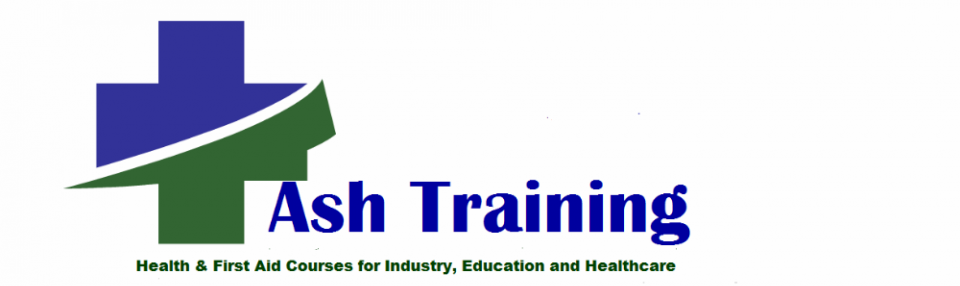 Highfield Level 2 Diploma in Care (RQF)This qualification is designed for learners working in both the adult care and healthcare workforce in England. It is a common qualification, assessing both knowledge and competence that is portable across the health and care sectors. The qualification content is appropriate for roles such as adult care workers, healthcare assistants/support workers and personal assistants.The qualification content links with the knowledge and skills required for the following apprenticeship standards:Adult care workerHealthcare support worker Learners gaining this qualification will be able to understand and demonstrate knowledge and skills in the following areas; using communication and handling information, personal development, implementing person-centred approaches, equality and inclusion, health, safety and wellbeing, duty of care and safeguarding and protection. Learners will also develop their knowledge and skills in a variety of other areas by selecting optional units that are suitable for their job role and development.  How long will it take me to achieve this qualification?The total qualification time for this qualification is 460 hours, and of this 308 are recommended guided learning hours. How is the qualification assessed?This qualification is assessed through completion of a portfolio of evidence which will be assessed and internally quality assured by the centre.What next?Learners achieving this qualification can choose to progress onto the Highfield Level 3 Diploma in Adult Care (RQF) or the Highfield Level 3 Diploma in Healthcare Support (RQF) depending on their job role or specialism.Where can this course be taken?Through any Highfield approved training centre.